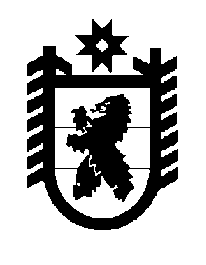 Российская Федерация Республика Карелия    ПРАВИТЕЛЬСТВО РЕСПУБЛИКИ КАРЕЛИЯПОСТАНОВЛЕНИЕот  6 мая 2019 года № 174-Пг. Петрозаводск О внесении изменения в Положение об Администрации Главы  Республики КарелияПравительство Республики Карелия п о с т а н о в л я е т:Внести в подпункт 66 пункта 9 Положения об Администрации Главы  Республики Карелия, утвержденного постановлением Правительства Республики Карелия от 23 октября 2017 года № 369-П «Об утверждении Положения об Администрации Главы Республики Карелия» (Собрание законодательства Республики Карелия, 2017, № 10, ст. 1977; 2018,                                        № 7, ст. 1463; Официальный интернет-портал правовой информации (www.pravo.gov.ru), 23 ноября 2018 года, № 1000201811230004; 26 февраля 2019 года,  № 1000201902260001), изменение, исключив слова «в соответствии с федеральными законами, в Администрации и подведомственных организациях».           Глава Республики Карелия 					                  А.О. Парфенчиков